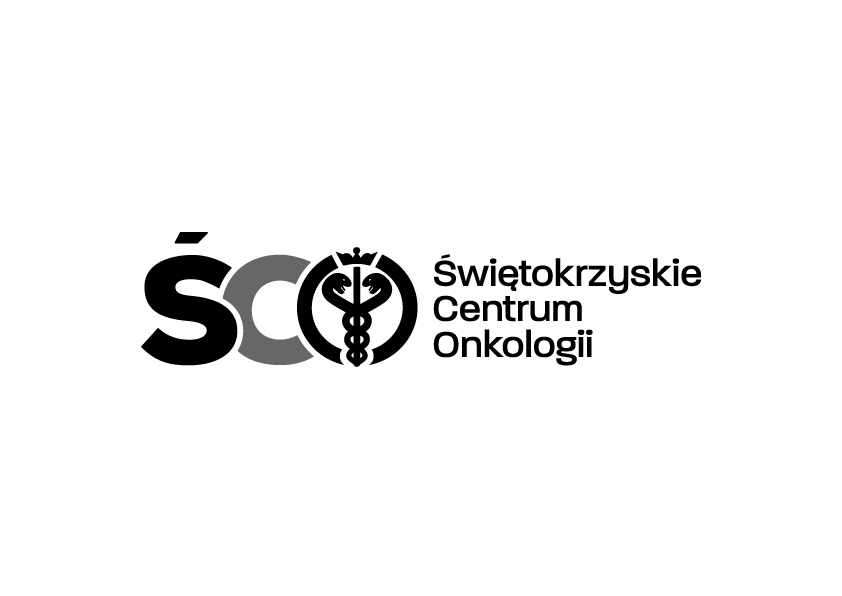 Adres: ul. Artwińskiego , 25-734 Kielce  Sekcja Zamówień Publicznychtel.: (0-41) 36-74-280/474   fax.: (0-41) 36-74071/481strona www: http://www.onkol.kielce.pl/ Email:zampubl@onkol.kielce.pl                                                                                                                                                 Kielce 16.01.2018AZP 3/18		DO WSZYSTKICH ZAINTERESOWANYCHDyrekcja Świętokrzyskiego Centrum Onkologii w Kielcach  informuje, iż podjęładecyzję o „Wykonaniu nowych podłóg przy użyciu wykładziny typu tarkett”                                w pomieszczeniach Świętokrzyskiego Centrum Onkologii,  w firmie:Zakład Handlowo-Usługowy „DOMEK” Jerzy Bieszczad, ul. Rajdowa 55,          26-110 Skarżysko-Kamiennaza cenę brutto: 110 392,50 zł.     Z poważaniem                                  Z-CA DYREKTORA						               DS. FINANSOWO – ADMINISTRACYJNYCH						                            MGR TERESA CZERNECKA